Supplementary Data toStromal FAP expression is associated with MRI visibility and patient survival in prostate cancerTeijo Pellinen1,$,#, Kevin. Sandeman2,3,$, Sami Blom1,*, Riku Turkki1,4,**, Annabrita Hemmes1, Katja Välimäki1, Juho Eineluoto3,5, Anu Kenttämies6, Stig Nordling2, Olli Kallioniemi1,4, Antti Rannikko3,5,7, Tuomas Mirtti2,3,71Institute for Molecular Medicine Finland (FIMM), Helsinki Institute of Life Science (HiLIFE), University of Helsinki, Helsinki, Finland2Department of Pathology, University of Helsinki and Helsinki University Hospital, Finland.3Research Program in Systems Oncology, Faculty of Medicine, University of Helsinki, Finland.4Science for Life Laboratory, Department of Oncology & Pathology, Karolinska Institutet, Stockholm, Sweden 5Department of Urology, University of Helsinki and Helsinki University Hospital, Finland.6Department of Radiology, University of Helsinki and Helsinki University Hospital, Finland.7iCAN-Digital Precision Cancer Medicine Flagship, Helsinki, Finland.$Shared first author*Affiliation at the time the work was conducted; now affiliated with Aiforia Technologies Oy, Helsinki, Finland.**Affiliation at the time the work was conducted; now affiliated with AstraZeneca, Gothenburg, Sweden.#Corresponding author: Dr Teijo Pellinen, Institute for Molecular Medicine Finland (FIMM), Helsinki Institute of Life Science (HiLIFE), University of Helsinki, Tukholmankatu 8, 00290, Helsinki, Finland. Tel. +358503005688. Email: teijo.pellinen@helsinki.fiSupplementary Tables and FiguresTable S1. Patient clinical characteristics, cohort I (MRI-RALP), N=343.cT, clinical tumor staging; PI-RADS, Prostate Imaging Reporting and Data System; MRI foci (N), number of tumor foci with MRI data; EPE, extra prostatic extension; GGG, Gleason Grade Group; PNI, perineural invasion; SVI, seminal vesicle invasion; pTNM, pathological stage.Table S2. Patient clinical characteristics, cohort II (RP cohort); N=319.*This series was collected partly prior to routine PSA follow-upTable S3. MRI protocol details.1Diffusion-weighted imaging, 2apparent diffusion coefficient, 3Dynamic contrast-enhanced (Dotarem®, 0.2 ml/kg, 2 ml/s). Table S4. TMA spot-level correlations of stromal mfIHC variables (Spearman rho) in cohort I. **P-value<0.01, two tailed, N=1606 TMA cores.Table S5. Patient-level correlations of mfIHC variables with genomic alterations (PTEN status, ERG status), Gleason grade grouping (GGG), and BCR status (Spearman rho) in cohort I.*P-value<0.05, two tailed, **P-value<0.01, two tailed, N(Be)=272, N(MRI-)=197, N(MRI+)=302.Table S6. Crosstab association analysis of FAP and SMA with PTEN, ERG, GGG, and BCR status in cohort I TMA cores representing MRI-visible regions (chromogenic staining).1P-value (Fisher’s exact when applicable, chi-square when not). Significant P-values are shown in bold.Table S7. AUROC analysis for risk prediction models.1P, P-value (DeLong’s test). AUROC, area under receiver operating characteristic (ROC) curve.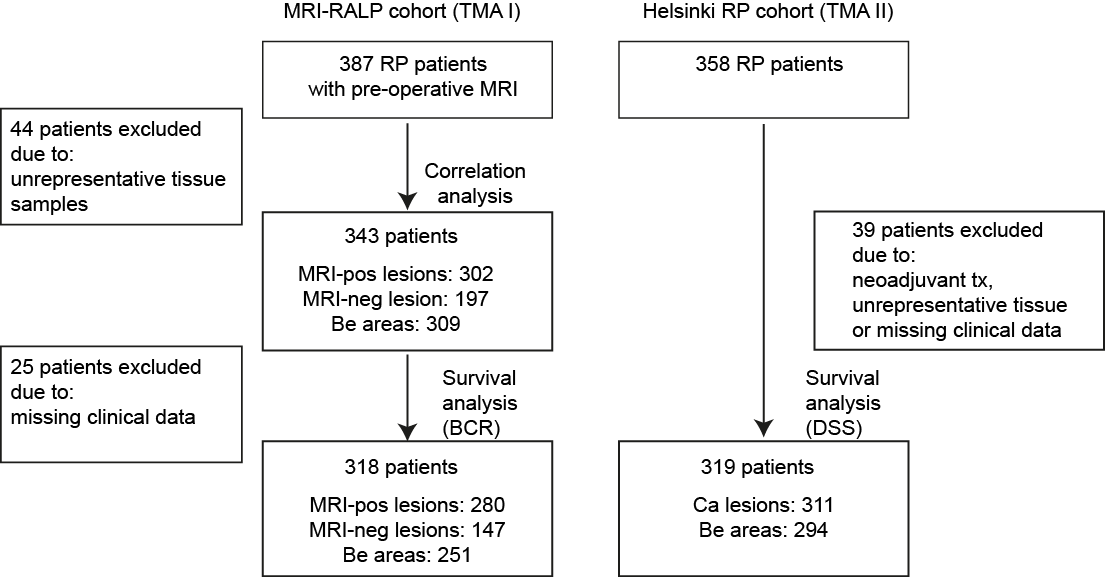 Figure S1. REMARK diagram. Study inclusion and exclusion criteria for prostate cancer patient samples in the MRI-RALP (cohort I) and RP (cohort II) cohorts. MRI, magnetic resonance imaging; RALP, robotic assisted laparoscopy prostatectomy; RP, radical prostatectomy; MRI-pos, MRI true-positive; MRI-neg, MRI false-negative; Be, benign; Ca, cancer; BCR, biochemical recurrence; DSS, disease-specific survival; tx=therapy.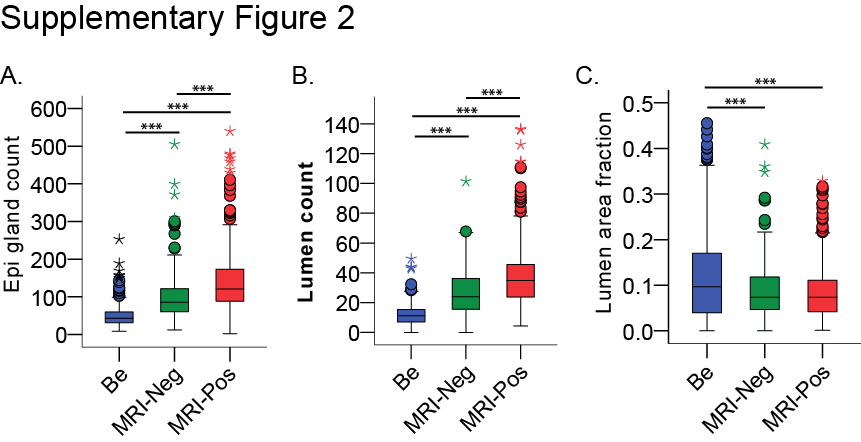 Figure S2. Tissue compartment differences in benign tissue areas, MRI false-negative cancer lesions, and MRI true-positive cancer lesions. A. Epithelial (Epi) gland count in each patient (N=343) as normalized by total tissue TMA core area and averaged by replicates. B. Lumen count in each patient TMA core as normalized by total tissue TMA core area and averaged by replicates. C. Lumen area fraction from total tissue area in a TMA core for each patient average of replicates. Pairwise nonparametric Mann-Whitney with asymptotic 2-tailed significances are shown (***P<0.001).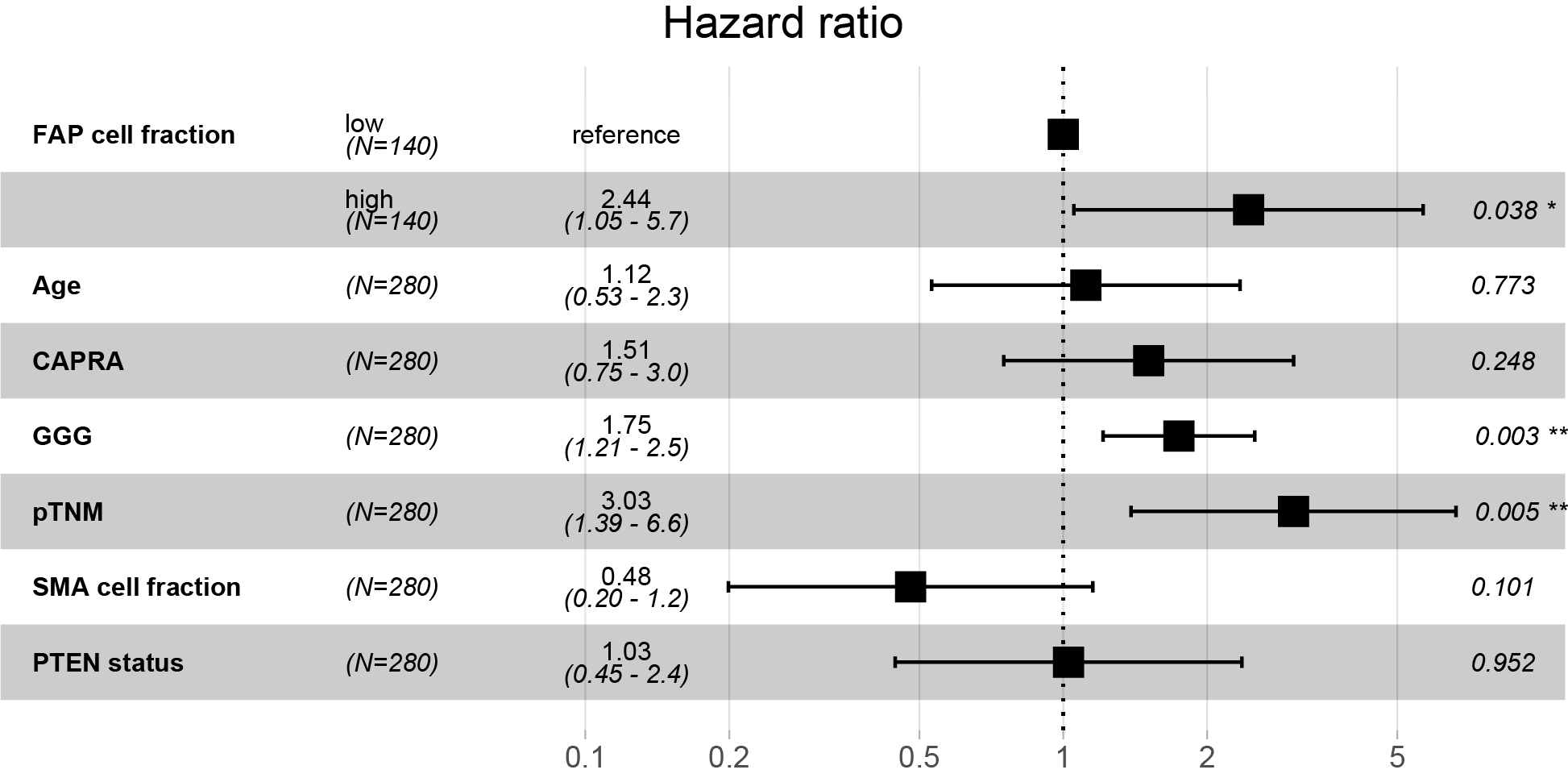 Figure S3. Stromal FAP positive cell fraction is an independent predictor of BCR in true-positive MRI lesions in cohort I (Multiplex mfIHC measurements). Multivariable Cox regression survival analysis with median dichotomized FAP and SMA, as measured using mfIHC in stromal cells. FAP and SMA positive stromal cell fractions were adjusted with Age (median cut-off 65 years), pre-operative CAPRA risk (scores 1 to 3), post-operative Gleason grade group (GGG scores 1 to 5), pathological TNM stage (pTNM; 2 vs. 3-4), as well as with stromal SMA cell fraction (median cut-off) and tumor PTEN status (null vs. positive). *P-value<0.05, **P-value<0.01 (two tailed).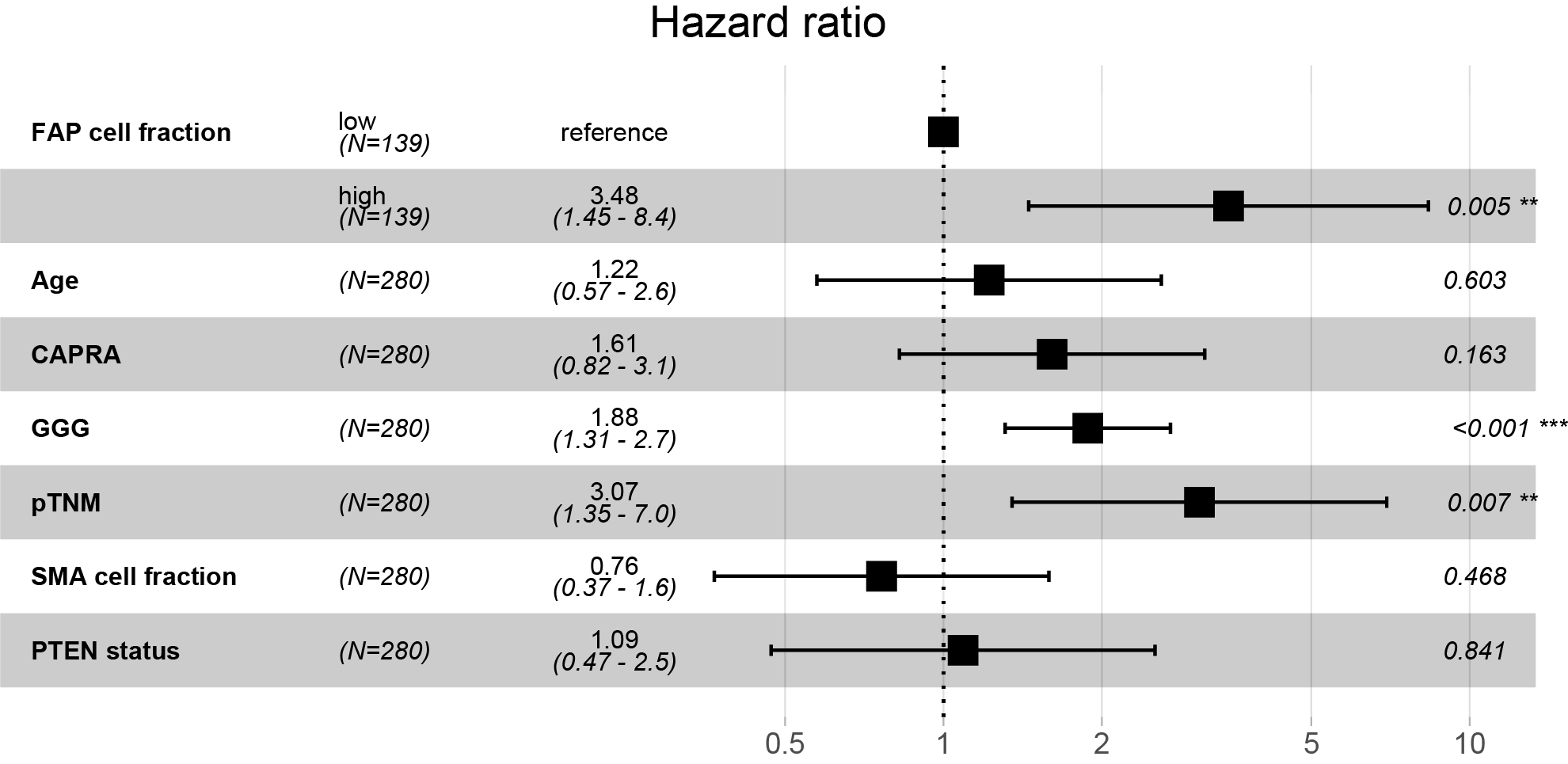 Figure S4. FAP positive cell fraction is an independent predictor of BCR in true-positive MRI lesions in cohort I (chromogenic IHC + machine learning measurements). Multivariable Cox regression survival analysis with median dichotomized FAP and SMA, as measured using conventional IHC and machine learning in cells of total tissue. FAP and SMA positive stromal cell fractions were adjusted with Age (median cut-off 65 years), pre-operative CAPRA risk (scores 1 to 3), as well as post-operative Gleason grade group (GGG scores 1 to 5), pathological TNM stage (pTNM; 2 vs. 3-4), as well as with stromal SMA cell fraction (median cut-off) and tumor PTEN status (null vs. positive). *P-value<0.05, **P-value<0.01 (two tailed).Pre-operative clinical dataPre-operative clinical dataAge (years)Median64.8Range (min-max)43–79cT12232653–455PSA (ng/ml)Median8.9Range (min-max)1.23–84d'Amico risk13921813122CAPRA risk1452174390Pre-operative MRI dataPre-operative MRI dataMRI prostate volume MRI prostate volume Median35Range (min-max)12–125MRI foci (N)026120328432941MRI PI-RADS02612283244375245MRI capsular contactMRI capsular contact0 (no)1111 (maybe)1632 (yes)69MRI capsular contactMRI capsular contactMedian (mm)12Range (mm)0–76MRI EPEno221yes122MRI EPE PI-RADS017414120317459552MRI T classification0311c42272a872b42c563163a723b31415MRI N classification03361621Post-operative clinical dataPost-operative clinical dataProstate weightMedian (g)48Range (g)22–119Tumor Foci (n)3421101212037543656627181Cancer proportion (%)Median15Range (min-max)3–100GGG34311421353152410532Positive margin no249yes92EPEno215yes115If yes. median (mm)6PNIno40yes303SVIno301yes42pTNM22083–4135Follow-up time after surgery (median years)16.5Death from any cause (N)127Death from PCa (N)26Biochemical recurrence (N)N/A*Age (years)Median64Range (min-max)45–76RP cancer proportion (%)Median15Range (min-max)0–90RP Gleason score5116747186837910pT≤2184≥3127Sequence Slice thickness (mm) Resolution (mm) b-values Temporal   resolution (s)  Acquisition time (s) Flip Angle T2 3 0,6 x 0,7 DWI1 for calculating ADC2 3 0, 100, 800 DWI for detection 3 2000 DCE3 4 8 180 10 VariableCD163 cellsCD8 cellsFAP cellsSMA cellsCD163-pos cells10.51**0.43**-0.21**CD8-pos cells0.51**10.44**-0.17**FAP-pos cells0.43**0.44**1-0.30**SMA-pos cells-0.21**-0.17**-0.30**1 VariablePTEN_MRI-PTEN_MRI+ERG_MRI-ERG_MRI+GGGBCR statusCD163_Be0.080.010.00-0.050.020.05CD163_MRI--0.020.060.14*0.05-0.020.04CD163_MRI+0.11-0.16**0.010.19**0.070.00CD8_Be0.07-0.110.01-0.020.060.09CD8_MRI-0.01-0.060.050.03-0.030.06CD8_MRI+0.09-0.100.070.08-0.21*-0.10FAP_Be0.03-0.100.02-0.03-0.020.07FAP_MRI--0.15*-0.040.090.00-0.090.00FAP_MRI+0.20*-0.31**-0.020.060.14*0.14*SMA_Be-0.15-0.040.030.02-0.06-0.15*SMA_MRI--0.050.000.090.03-0.09-0.08SMA_MRI+-0.080.16**0.20*0.15**-0.30**-0.24**FAPFAPFAPSMASMASMAVariableLow (N=139)High (N=140)PLow (N=151)High (N=151)PPTEN<0.0010.424Neg (n=42)8(19%)34(81%)22 (52%)20 (48%)Pos (n=237)131(55%)106(45%)139 (50%)140 (50%)ERG0.1480.026Neg (n=210)104 (53%)47 (49%)106 (54%)91 (46%)Pos (n=92)35 (43%)47 (57%)33 (40%)49 (60%)GGG0.150.0041 (n=6)5 (83%)1 (17%)5 (83%)1 (17%)2 (n=112)52 (51%)50 (49%)38 (37%)64 (63%)3 (n=143)69 (52%)64 (48%)77 (55%)56 (45%)4 (n=10)3 (30%)7 (70%)7 (60%)3 (40%)5 (n=31)10 (36%)18 (64%)12 (77%)16 (23%)BCR0.0040.459No (n=248)131 (53%)116 (47%)121 (49%)126 (51%)Yes (n=32)8 (25%)24 (75%)18 (56%)14 (44%)na (n=42)AUROC risk modelVariablesAUC of rocP1Age, CAPRA, GGG, pTNM0.78062FAP, Age, CAPRA, GGG, pTNM0.79150.6141